（表）(裏)備考　　1　※印欄は記入しないでください。　　　　2　設計変更をした場合には、事前に打ち合せの後、関係図書を提出してください。　　　　3　工事監理に関する契約書の写しを添付してください。　　　　4　提出は、工事監理者が建築主からの依頼により代行して提出することは差し支えありません。　　　　5　報告書の作成に当たり、工事監理者は必要に応じて、工事の施工者等の協力を得て作成して差し支えありません。　　　　6　必要に応じて、構造上主要な部分及び隠ぺい部分の写真、施工記録、データを添付してください。また、現場に掲示した表示板の写真も添付してください。　　　　7　鉄骨工事及び木工事については、基礎の部分に関する事項を鉄筋コンクリート造等の欄にも記入してください。　　　　8　鉄骨鉄筋コンクリート造については、鉄骨造等及び鉄筋コンクリート造等の両方の欄に記入してください。工事施工状況報告書（完了検査申請添付用）　　建築物の工事施工状況について、以下のとおり報告します。　　　　　　　　　年　　月　　日建築主工事施工状況報告書（完了検査申請添付用）　　建築物の工事施工状況について、以下のとおり報告します。　　　　　　　　　年　　月　　日建築主工事施工状況報告書（完了検査申請添付用）　　建築物の工事施工状況について、以下のとおり報告します。　　　　　　　　　年　　月　　日建築主工事施工状況報告書（完了検査申請添付用）　　建築物の工事施工状況について、以下のとおり報告します。　　　　　　　　　年　　月　　日建築主工事施工状況報告書（完了検査申請添付用）　　建築物の工事施工状況について、以下のとおり報告します。　　　　　　　　　年　　月　　日建築主工事施工状況報告書（完了検査申請添付用）　　建築物の工事施工状況について、以下のとおり報告します。　　　　　　　　　年　　月　　日建築主工事施工状況報告書（完了検査申請添付用）　　建築物の工事施工状況について、以下のとおり報告します。　　　　　　　　　年　　月　　日建築主工事施工状況報告書（完了検査申請添付用）　　建築物の工事施工状況について、以下のとおり報告します。　　　　　　　　　年　　月　　日建築主工事施工状況報告書（完了検査申請添付用）　　建築物の工事施工状況について、以下のとおり報告します。　　　　　　　　　年　　月　　日建築主工事施工状況報告書（完了検査申請添付用）　　建築物の工事施工状況について、以下のとおり報告します。　　　　　　　　　年　　月　　日建築主※受付欄※受付欄工事施工状況報告書（完了検査申請添付用）　　建築物の工事施工状況について、以下のとおり報告します。　　　　　　　　　年　　月　　日建築主工事施工状況報告書（完了検査申請添付用）　　建築物の工事施工状況について、以下のとおり報告します。　　　　　　　　　年　　月　　日建築主工事施工状況報告書（完了検査申請添付用）　　建築物の工事施工状況について、以下のとおり報告します。　　　　　　　　　年　　月　　日建築主工事施工状況報告書（完了検査申請添付用）　　建築物の工事施工状況について、以下のとおり報告します。　　　　　　　　　年　　月　　日建築主工事施工状況報告書（完了検査申請添付用）　　建築物の工事施工状況について、以下のとおり報告します。　　　　　　　　　年　　月　　日建築主工事施工状況報告書（完了検査申請添付用）　　建築物の工事施工状況について、以下のとおり報告します。　　　　　　　　　年　　月　　日建築主工事施工状況報告書（完了検査申請添付用）　　建築物の工事施工状況について、以下のとおり報告します。　　　　　　　　　年　　月　　日建築主工事施工状況報告書（完了検査申請添付用）　　建築物の工事施工状況について、以下のとおり報告します。　　　　　　　　　年　　月　　日建築主工事施工状況報告書（完了検査申請添付用）　　建築物の工事施工状況について、以下のとおり報告します。　　　　　　　　　年　　月　　日建築主工事施工状況報告書（完了検査申請添付用）　　建築物の工事施工状況について、以下のとおり報告します。　　　　　　　　　年　　月　　日建築主建築主事建築主事住所　　　　　　　　　　　　　　　　氏名　　　　　　　　　　　　　　　　　　　　　　　様住所　　　　　　　　　　　　　　　　氏名　　　　　　　　　　　　　　　　　　　　　　　様住所　　　　　　　　　　　　　　　　氏名　　　　　　　　　　　　　　　　　　　　　　　様住所　　　　　　　　　　　　　　　　氏名　　　　　　　　　　　　　　　　　　　　　　　様住所　　　　　　　　　　　　　　　　氏名　　　　　　　　　　　　　　　　　　　　　　　様住所　　　　　　　　　　　　　　　　氏名　　　　　　　　　　　　　　　　　　　　　　　様　　　　(　　)　　　　　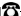 印　　　　(　　)　　　　　印　　　　(　　)　　　　　印　　　　(　　)　　　　　印報告書の作成者工事監理者住所・氏名工事監理者住所・氏名(　　)級建築士(　　)登録第　　　　　　号TEL　　　　　　　　　　　　工事の施工状況については下記の通り相違ありません。印(　　)級建築士(　　)登録第　　　　　　号TEL　　　　　　　　　　　　工事の施工状況については下記の通り相違ありません。印(　　)級建築士(　　)登録第　　　　　　号TEL　　　　　　　　　　　　工事の施工状況については下記の通り相違ありません。印(　　)級建築士(　　)登録第　　　　　　号TEL　　　　　　　　　　　　工事の施工状況については下記の通り相違ありません。印(　　)級建築士(　　)登録第　　　　　　号TEL　　　　　　　　　　　　工事の施工状況については下記の通り相違ありません。印(　　)級建築士(　　)登録第　　　　　　号TEL　　　　　　　　　　　　工事の施工状況については下記の通り相違ありません。印(　　)級建築士(　　)登録第　　　　　　号TEL　　　　　　　　　　　　工事の施工状況については下記の通り相違ありません。印(　　)級建築士(　　)登録第　　　　　　号TEL　　　　　　　　　　　　工事の施工状況については下記の通り相違ありません。印(　　)級建築士(　　)登録第　　　　　　号TEL　　　　　　　　　　　　工事の施工状況については下記の通り相違ありません。印建築工事名称建築工事名称建築工事名称TEL　　　　　　　　　　TEL　　　　　　　　　　TEL　　　　　　　　　　TEL　　　　　　　　　　TEL　　　　　　　　　　TEL　　　　　　　　　　TEL　　　　　　　　　　TEL　　　　　　　　　　TEL　　　　　　　　　　建築場所建築場所建築場所設計者住所・氏名設計者住所・氏名設計者住所・氏名(　　)級建築士(　　)登録第　　　　　　号TEL　　　　　　　　　　(　　)級建築士(　　)登録第　　　　　　号TEL　　　　　　　　　　(　　)級建築士(　　)登録第　　　　　　号TEL　　　　　　　　　　(　　)級建築士(　　)登録第　　　　　　号TEL　　　　　　　　　　(　　)級建築士(　　)登録第　　　　　　号TEL　　　　　　　　　　(　　)級建築士(　　)登録第　　　　　　号TEL　　　　　　　　　　(　　)級建築士(　　)登録第　　　　　　号TEL　　　　　　　　　　(　　)級建築士(　　)登録第　　　　　　号TEL　　　　　　　　　　(　　)級建築士(　　)登録第　　　　　　号TEL　　　　　　　　　　構造設計担当者住所・氏名構造設計担当者住所・氏名構造設計担当者住所・氏名TEL　　　　　　　　　　TEL　　　　　　　　　　TEL　　　　　　　　　　TEL　　　　　　　　　　TEL　　　　　　　　　　TEL　　　　　　　　　　TEL　　　　　　　　　　TEL　　　　　　　　　　TEL　　　　　　　　　　工事施工者住所・氏名工事施工者住所・氏名工事施工者住所・氏名TEL　　　　　　　　　　TEL　　　　　　　　　　TEL　　　　　　　　　　TEL　　　　　　　　　　TEL　　　　　　　　　　TEL　　　　　　　　　　TEL　　　　　　　　　　TEL　　　　　　　　　　TEL　　　　　　　　　　確認又は適合通知の年月日・番号確認又は適合通知の年月日・番号確認又は適合通知の年月日・番号年　　月　　日　　　　　第　　　　　　号年　　月　　日　　　　　第　　　　　　号年　　月　　日　　　　　第　　　　　　号年　　月　　日　　　　　第　　　　　　号年　　月　　日　　　　　第　　　　　　号年　　月　　日　　　　　第　　　　　　号年　　月　　日　　　　　第　　　　　　号年　　月　　日　　　　　第　　　　　　号年　　月　　日　　　　　第　　　　　　号建築物の概要建築物の概要建築物の概要敷地面積敷地面積m2建築面積m2m2延べ面積延べ面積m2建築物の概要建築物の概要建築物の概要階数階数地上　　階地下　　階主要用途構造構造工程状況基礎配筋・く体工事完了・鉄骨建方基礎配筋・く体工事完了・鉄骨建方基礎配筋・く体工事完了・鉄骨建方基礎配筋・く体工事完了・鉄骨建方基礎配筋・く体工事完了・鉄骨建方工事着手年月日平成　　年　　月　　日平成　　年　　月　　日平成　　年　　月　　日平成　　年　　月　　日平成　　年　　月　　日工事期間における主要な設計変更変更年月日変更年月日変更年月日変更された設計図書変更された設計図書変更の概要変更の概要変更の概要変更の概要変更の概要変更の概要工事期間における主要な設計変更工事施工者に与えた注意注意年月日注意年月日注意年月日注意の概要注意の概要工事施工者の対応と建築主に対する報告の概要工事施工者の対応と建築主に対する報告の概要工事施工者の対応と建築主に対する報告の概要工事施工者の対応と建築主に対する報告の概要工事施工者の対応と建築主に対する報告の概要工事施工者の対応と建築主に対する報告の概要工事施工者に与えた注意検査・確認事項検査・確認事項検査・確認事項検査・確認事項基礎直接基礎支持層の土質(　　　　)　基礎形式(　　　　)　基礎深さGL―　　　　m設計支持地盤、地耐力(　　　　)　KN／m2の確認支持層の土質(　　　　)　基礎形式(　　　　)　基礎深さGL―　　　　m設計支持地盤、地耐力(　　　　)　KN／m2の確認基礎杭基礎杭種(　　　　　　　　)　　種別(　　　　　　　　種)　施工方法(　　　　　　　)杭長(　　　　　　　　)　　杭径(　　　　　　　　　)　支持力(　　　　　　　)KN／本品質・メーカー・規格等(　　　　　　　　　　　　　　　　　　　　　　　　　　)杭種(　　　　　　　　)　　種別(　　　　　　　　種)　施工方法(　　　　　　　)杭長(　　　　　　　　)　　杭径(　　　　　　　　　)　支持力(　　　　　　　)KN／本品質・メーカー・規格等(　　　　　　　　　　　　　　　　　　　　　　　　　　)材料コンクリート種類・強度(　　　　　・　　　　　)(　　　　　・　　　　　)(　　　　　・　　　　　)種類・強度(　　　　　・　　　　　)(　　　　　・　　　　　)(　　　　　・　　　　　)材料鉄筋種類(　　　　　　　　　　　　　)ガス圧接の有無(　　　　　　　　　　　　)種類(　　　　　　　　　　　　　)ガス圧接の有無(　　　　　　　　　　　　)材料鉄骨構造耐力上主要な部分に使用した鋼材の部位及び種類(　　　　　・　　　　　)(　　　　　・　　　　　)(　　　　　・　　　　　)※使用した鋼材の品質証明書の写しを添付すること。構造耐力上主要な部分に使用した鋼材の部位及び種類(　　　　　・　　　　　)(　　　　　・　　　　　)(　　　　　・　　　　　)※使用した鋼材の品質証明書の写しを添付すること。鋼材の流通経路等(裏書きミルシート等の添付でも可)鋼材の流通経路等(裏書きミルシート等の添付でも可)鋼材の流通経路等(裏書きミルシート等の添付でも可)製造業者(　　　　　　　　　　　　　　　　　　　　　　　　　　)流通経路(　　　　　　　　　　　　　　　　　　　　　　　　　　)鉄骨造等工場における鉄骨加工の状況溶接継目の部位、鋼材の種類鉄骨造等工場における鉄骨加工の状況鉄骨加工工場の住所・名称鉄骨造等工場における鉄骨加工の状況鉄骨加工の状況鉄骨造等工場における鉄骨溶接加工に関する検査結果検査を行った者の住所・名称鉄骨造等工場における鉄骨溶接加工に関する検査結果検査結果の概要※１※１※１※１鉄骨造等工事現場における鉄骨工事の状況(検査項目、検査方法及び検査結果等について記載し、必要に応じて写真等を添付すること)検査項目検査方法検査を行った者の名称検査結果鉄骨造等工事現場における鉄骨工事の状況(検査項目、検査方法及び検査結果等について記載し、必要に応じて写真等を添付すること)柱脚部及び建て方工事鉄骨造等工事現場における鉄骨工事の状況(検査項目、検査方法及び検査結果等について記載し、必要に応じて写真等を添付すること)溶接工事鉄骨造等工事現場における鉄骨工事の状況(検査項目、検査方法及び検査結果等について記載し、必要に応じて写真等を添付すること)ボルト工事鉄骨造等工事現場における鉄骨工事の状況(検査項目、検査方法及び検査結果等について記載し、必要に応じて写真等を添付すること)その他鉄骨造等工事現場における鉄骨工事の状況(検査項目、検査方法及び検査結果等について記載し、必要に応じて写真等を添付すること)(検査の結果、講じた是正・改善等の措置について記載すること。)(検査の結果、講じた是正・改善等の措置について記載すること。)(検査の結果、講じた是正・改善等の措置について記載すること。)(検査の結果、講じた是正・改善等の措置について記載すること。)(検査の結果、講じた是正・改善等の措置について記載すること。)鉄骨造等※１　検査項目、検査方法、検査箇所、欠陥箇所等及び検査の結果講じた是正・改善等の措置について記載し検査に関する契約を行っている場合は、当該契約書の写しを添付すること。※１　検査項目、検査方法、検査箇所、欠陥箇所等及び検査の結果講じた是正・改善等の措置について記載し検査に関する契約を行っている場合は、当該契約書の写しを添付すること。※１　検査項目、検査方法、検査箇所、欠陥箇所等及び検査の結果講じた是正・改善等の措置について記載し検査に関する契約を行っている場合は、当該契約書の写しを添付すること。※１　検査項目、検査方法、検査箇所、欠陥箇所等及び検査の結果講じた是正・改善等の措置について記載し検査に関する契約を行っている場合は、当該契約書の写しを添付すること。※１　検査項目、検査方法、検査箇所、欠陥箇所等及び検査の結果講じた是正・改善等の措置について記載し検査に関する契約を行っている場合は、当該契約書の写しを添付すること。※１　検査項目、検査方法、検査箇所、欠陥箇所等及び検査の結果講じた是正・改善等の措置について記載し検査に関する契約を行っている場合は、当該契約書の写しを添付すること。鉄筋コンクリート造等工事現場における鉄筋コンクリート工事の状況(検査項目、検査方法及び検査結果等について記載し、必要に応じて写真等を添付すること。)検査項目検査方法検査を行った者の名称検査結果鉄筋コンクリート造等工事現場における鉄筋コンクリート工事の状況(検査項目、検査方法及び検査結果等について記載し、必要に応じて写真等を添付すること。)鉄筋工事鉄筋コンクリート造等工事現場における鉄筋コンクリート工事の状況(検査項目、検査方法及び検査結果等について記載し、必要に応じて写真等を添付すること。)型枠工事鉄筋コンクリート造等工事現場における鉄筋コンクリート工事の状況(検査項目、検査方法及び検査結果等について記載し、必要に応じて写真等を添付すること。)コンクリート工事鉄筋コンクリート造等工事現場における鉄筋コンクリート工事の状況(検査項目、検査方法及び検査結果等について記載し、必要に応じて写真等を添付すること。)その他鉄筋コンクリート造等工事現場における鉄筋コンクリート工事の状況(検査項目、検査方法及び検査結果等について記載し、必要に応じて写真等を添付すること。)(検査の結果、講じた是正・改善等の措置について記載すること。)(検査の結果、講じた是正・改善等の措置について記載すること。)(検査の結果、講じた是正・改善等の措置について記載すること。)(検査の結果、講じた是正・改善等の措置について記載すること。)(検査の結果、講じた是正・改善等の措置について記載すること。)木 造 等工事現場における木工事の状況(検査項目、検査方法及び検査結果等について記載し、工事写真を添付すること。)検査項目検査方法検査を行った者の名称検査結果木 造 等工事現場における木工事の状況(検査項目、検査方法及び検査結果等について記載し、工事写真を添付すること。)木　工　事木 造 等工事現場における木工事の状況(検査項目、検査方法及び検査結果等について記載し、工事写真を添付すること。)そ　の　他木 造 等工事現場における木工事の状況(検査項目、検査方法及び検査結果等について記載し、工事写真を添付すること。)(検査の結果、講じた是正・改善等の措置について記載すること。)(検査の結果、講じた是正・改善等の措置について記載すること。)(検査の結果、講じた是正・改善等の措置について記載すること。)(検査の結果、講じた是正・改善等の措置について記載すること。)(検査の結果、講じた是正・改善等の措置について記載すること。)監理者総合所見監理者総合所見監理者総合所見監理者総合所見監理者総合所見